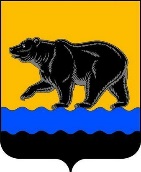 Администрация города НефтеюганскаКОМИТЕТ ФИЗИЧЕСКОЙ КУЛЬТУРЫ И СПОРТА пРИКАЗ07.11.2023											№ 139-нпг.НефтеюганскОб утверждении положения об установлении системы оплаты труда работников муниципальных учреждений физической культуры и спорта, муниципальных учреждений дополнительного образования, подведомственных комитету физической культуры и спорта администрации города НефтеюганскаВ соответствии с Трудовым кодексом Российской Федерации, Федеральными законами от 06.10.2003 № 131-ФЗ «Об общих принципах организации местного самоуправления в Российской Федерации», от 30.04.2021 № 127-ФЗ «О внесении изменений в Федеральный закон «О физической культуре и спорте в Российской Федерации» и Федеральный закон                                          «Об образовании в Российской Федерации», Уставом города Нефтеюганска, решением Думы города Нефтеюганска от 21.02.2018 № 335-VI «Об утверждении Положения о комитете физической культуры и спорта администрации города Нефтеюганска», постановлением администрации города Нефтеюганска                           от 03.08.2017 № 126-нп «О порядке осуществления функций и полномочий учредителя муниципальных учреждений города Нефтеюганска», с учетом приказа Департамента физической культуры и спорта Ханты-Мансийского автономного округа - Югры от 10.04.2017 № 1-нп  «Об утверждении положения об установлении системы оплаты труда работников государственных учреждений физической культуры и спорта, подведомственных Департаменту физической культуры и спорта Ханты-Мансийского автономного округа - Югры» приказываю:    1.Утвердить положение об установлении системы оплаты труда работников муниципальных учреждений физической культуры и спорта, муниципальных учреждений дополнительного образования, подведомственных комитету физической культуры и спорта администрации города Нефтеюганска, согласно приложению к приказу.	2.Муниципальным учреждениям физической культуры и спорта, муниципальным учреждениям дополнительного образования, подведомственным комитету физической культуры и спорта администрации города Нефтеюганска, в течение трёх месяцев со дня вступления в силу настоящего приказа привести в соответствие коллективные договоры, соглашения, локальные нормативные акты, устанавливающие систему оплаты труда работников.	3.Признать утратившими силу приказы комитета физической культуры и спорта администрации города Нефтеюганска:	3.1.от 25.10.2017 № 178-нп «Об утверждении положения об установлении системы оплаты труда работников муниципальных учреждений физической культуры и спорта, подведомственных комитету физической культуры и спорта администрации города Нефтеюганска»; 	3.2.от 12.02.2018 № 22-нп «О внесении изменений в приказ комитета физической культуры и спорта администрации города Нефтеюганска от 25.10.2017 № 178-нп «Об утверждении положения об установлении системы оплаты труда работников муниципальных учреждений физической культуры и спорта, подведомственных комитету физической культуры и спорта администрации города Нефтеюганска»;	3.3.от 17.06.2019 № 108-нп «О внесении изменений в приказ                            комитета физической культуры и спорта администрации города Нефтеюганска от 25.10.2017 № 178-нп «Об утверждении положения об установлении системы оплаты труда работников муниципальных учреждений физической культуры и спорта, подведомственных комитету физической культуры и спорта администрации города Нефтеюганска»;	3.4.от 15.09.2020 № 139-нп «О внесении изменений в приказ                       комитета физической культуры и спорта администрации города Нефтеюганска от 25.10.2017 № 178-нп «Об утверждении положения об установлении системы оплаты труда работников муниципальных учреждений физической культуры и спорта, подведомственных комитету физической культуры и спорта администрации города Нефтеюганска»;	3.5.от 29.06.2022 № 79-нп «О внесении изменений в приказ                          комитета физической культуры и спорта администрации города Нефтеюганска от 25.10.2017 № 178-нп «Об утверждении положения об установлении системы оплаты труда работников муниципальных учреждений физической культуры и спорта, подведомственных комитету физической культуры и спорта администрации города Нефтеюганска»;3.6.от 22.11.2022 № 180-нп «О внесении изменений в приказ                   комитета физической культуры и спорта администрации города Нефтеюганска от 25.10.2017 № 178-нп «Об утверждении положения об установлении системы оплаты труда работников муниципальных учреждений физической культуры и спорта, подведомственных комитету физической культуры и спорта администрации города Нефтеюганска».4.Обнародовать (опубликовать) приказ в газете «Здравствуйте, нефтеюганцы!».	5.Департаменту по делам администрации города (Филинова Н.В.) разместить приказ на официальном сайте органов местного самоуправления города Нефтеюганска.	6.Приказ вступает в силу после его официального опубликования                          и распространяется на правоотношения, возникшие с 01.09.2023.	7.Контроль исполнения приказа оставляю за собой.Председатель комитета                                                                    А.А.КомарницкийПриложение к приказу комитета физической культуры и спорт администрации города Нефтеюганскаот 07.11.2023 № 139-нпПоложение об установлении системы оплаты труда работников муниципальных учреждений физической культуры и спорта, муниципальных учреждений дополнительного образования, подведомственных комитету физической культуры и спорта администрации города Нефтеюганска1.Общие положения1.1.Настоящее положение об установлении системы оплаты труда работников муниципальных учреждений физической культуры и спорта, муниципальных учреждений дополнительного образования, подведомственных комитету физической культуры и спорта администрации города Нефтеюганска (далее соответственно – Положение, Комитет, работники), разработано в соответствии со статьями 134, 135, 144 и 145 Трудового кодекса Российской Федерации, Федеральными законами от 04.12.2007 № 329-ФЗ «О физической культуре и спорте в Российской Федерации», от 30.04.2021 № 127-ФЗ                      «О внесении изменений в Федеральный закон «О физической культуре и спорте в Российской Федерации» и Федеральный закон «Об образовании в Российской Федерации», приказом Министерства спорта Российской Федерации от 30.10.2015 № 999 «Об утверждении требований к обеспечению подготовки спортивного резерва для спортивных сборных команд Российской Федерации», постановлением Правительства Ханты-Мансийского автономного округа – Югры от 03.11.2016 № 431-п «О требованиях к системам оплаты труда работников государственных учреждений Ханты-Мансийского автономного округа – Югры», приказом Департамента физической культуры и спорта Ханты-Мансийского автономного округа-Югры от 10.04.2017 № 1-нп «Об утверждении положения об установлении системы оплаты труда работников государственных учреждений физической культуры и спорта, подведомственных Департаменту физической культуры и спорта Ханты-Мансийского автономного округа - Югры», Трехсторонним соглашением между органами государственной власти Ханты-Мансийского автономного округа – Югры, Объединением работодателей Ханты-Мансийского автономного округа – Югры, Союзом «Объединение организаций профсоюзов Ханты-Мансийского автономного округа – Югры»      на 2023 – 2025 годы от 12.12.2022, Трехсторонним соглашением между администрацией города Нефтеюганска, Нефтеюганским территориальным объединением работодателей, Нефтеюганским территориальным объединением организаций профсоюзов на 2022-2024 годы от 20.12.2021, Межотраслевым соглашением между администрацией города Нефтеюганска и профессиональными союзами отраслей муниципального образования город Нефтеюганск от 07.11.2022.Настоящее Положение устанавливает систему и условия оплаты труда работников муниципальных учреждений физической культуры и спорта, муниципальных учреждений дополнительного образования, подведомственных Комитету (далее – Учреждения) и определяет:- основные условия оплаты труда;- порядок и условия осуществления компенсационных выплат;- порядок и условия осуществления стимулирующих выплат, критерии их установления;- порядок и условия оплаты труда руководителя учреждения (директора), его заместителей, главного бухгалтера;-другие вопросы оплаты труда;- порядок формирования фонда оплаты труда учреждения;-заключительные положения.1.2.В настоящем Положении используются следующие основные определения:-профессиональные квалификационные группы (далее - ПКГ) - группы профессий рабочих и должностей служащих, сформированные с учетом сферы деятельности на основе требований к уровню квалификации, которые необходимы для осуществления соответствующей профессиональной деятельности;-квалификационные уровни ПГК - профессии рабочих и должности служащих, сгруппированные внутри ПГК работников по уровню должностной (профессиональной) компетенции (совокупности знаний, умений, профессиональных навыков, ответственности в принятии решений), необходимой для выполнения работы;-молодой специалист – гражданин Российской Федерации в возрасте           до 35 лет включительно (за исключением случаев, предусмотренных частью 3 статьи 6 Федерального закона от 30.12.2020 №489-ФЗ «О молодежной политике в Российской Федерации»), завершивший обучение по основным профессиональным образовательным программам и (или) по программам профессионального обучения, впервые устраивающийся на работу в соответствии с полученной квалификацией; -основной персонал Учреждения - работники Учреждения, непосредственно оказывающие услуги (выполняющие работы), направленные на достижение определенных уставом учреждения целей его деятельности, а также их непосредственные руководители;-вспомогательный персонал Учреждения - работники Учреждения, создающие условия для оказания услуг (выполнения работ), направленных на достижение определенных уставом учреждения целей его деятельности, включая обслуживание зданий и оборудования;-административно-управленческий персонал Учреждения – работники Учреждения, занятые управлением (организацией) оказания услуг (выполнения работ), а также работники учреждения, выполняющие административные функции, необходимые для обеспечения деятельности Учреждения.Остальные понятия и термины, применяемые в настоящем Положении, используются в значениях, определенных Трудовым кодексом Российской Федерации и постановлением Правительства Ханты-Мансийского автономного округа – Югры от 03.11.2016 № 431-п «О требованиях к системам оплаты труда работников государственных учреждений Ханты-Мансийского автономного округа – Югры».1.3.Заработная плата работников Учреждения формируется из:-оклада (должностного оклада);-компенсационных выплат;-стимулирующих выплат;-иных выплат, предусмотренных законодательством Российской Федерации и настоящим Положением.1.4.При наличии в штатном расписании Учреждения наименования двойных должностей работников должностной оклад устанавливается по наименованию первой должности.1.5.Месячная заработная плата работника, полностью отработавшего за этот период норму рабочего времени и выполнившего норму труда (трудовые обязанности), не может быть ниже размера минимального размера оплаты труда, установленного Федеральным законом от 19.06.2000 № 82-ФЗ «О минимальном размере оплаты труда», с применением к нему районного коэффициента и процентной надбавки к заработной плате за стаж работы в районах Крайнего Севера и приравненных к ним местностях.Регулирование размера заработной платы низкооплачиваемой категории работников до минимального размера оплаты труда, установленного федеральным законом, с применением к нему районного коэффициента и процентной надбавки к заработной плате за стаж работы в районах Крайнего Севера и приравненных к ним местностях (при условии полного выполнения работником норм труда и отработки месячной нормы рабочего времени) осуществляется локальным нормативным актом учреждения, в пределах средств фонда оплаты труда, формируемого в соответствии с разделом 7 настоящего Положения.Не допускается регулирование размера заработной платы низкооплачиваемой категории работников до размера минимальной заработной платы за счет выплат за выполнение работ различной квалификации, совмещении профессий (должностей), расширении зон обслуживания, увеличении объема работы или исполнении обязанностей временно отсутствующего работника без освобождения от работы, определенной трудовым договором, сверхурочной работе, за выполнение работ в ночное время (за исключением работников, которым графиком работы предусмотрена работа в ночное время), в выходные и нерабочие праздничные дни (за исключением работников, которым графиком работы предусмотрена работа в ночное время), и при выполнении работ в других условиях, отклоняющихся от нормальных, а также за счет совместительства.Оплату труда работников, занятых по совместительству, а также на условиях неполного рабочего времени, производить пропорционально отработанному времени, либо в зависимости от выполненного объема работ. Определение размеров заработной платы по основной должности, а также по должности, занимаемой по совместительству, производить раздельно по каждой из должностей.1.6.Система оплаты труда работников Учреждения, включая размеры окладов (должностных окладов) по должностям работников Учреждения, размеры, порядок и условия компенсационных, стимулирующих и иных выплат устанавливается коллективными договорами, соглашениями, локальным нормативным актом Учреждения в соответствии с Трудовым кодексом Российской Федерации, иными федеральными законами и законами Ханты-Мансийского автономного округа-Югры, иными нормативными правовыми актами, содержащими нормы трудового права, и настоящим Положением. 1.7.Заработная плата руководителя Учреждения (оклад (должностной оклад), компенсационные, стимулирующие и иные выплаты) устанавливается председателем Комитета в соответствии с настоящим Положением.1.8.Расчетный среднемесячный уровень заработной платы работников Учреждения не должен превышать расчетный среднемесячный уровень заработной платы служащих и работников их учредителя.Расчетный среднемесячный уровень оплаты труда служащих и работников учредителя определяется путем деления установленного объема бюджетных ассигнований на оплату труда служащих и работников учредителя (без учета объема бюджетных ассигнований, предусматриваемых на финансовое обеспечение расходов, связанных с выплатой районных коэффициентов и процентных надбавок к заработной плате за стаж работы в районах Крайнего Севера и приравненных к ним местностях) на установленную численность служащих и работников учредителя и деления полученного результата на 12 (количество месяцев в году) и доводится учредителем до руководителя Учреждения.Расчетный среднемесячный уровень заработной платы работников Учреждения определяется путем деления установленного объема бюджетных ассигнований на оплату труда работников Учреждения (без учета объема бюджетных ассигнований, предусматриваемых на финансовое обеспечение расходов, связанных с выплатой районных коэффициентов и процентных надбавок к заработной плате за стаж работы в районах Крайнего Севера и приравненных к ним местностях, а также объема бюджетных ассигнований, предусматриваемых на оплату труда работников Учреждения, в отношении которых федеральными законами, актами Президента Российской Федерации или Правительства Российской Федерации установлены специальные требования к уровню оплаты их труда) на численность работников Учреждения в соответствии с утвержденным штатным расписанием (без учета численности работников, в отношении которых установлены специальные требования к уровню оплаты их труда) и деления полученного результата на 12 (количество месяцев в году).Сопоставление расчетного среднемесячного уровня заработной платы работников Учреждения осуществляется с расчетным среднемесячным уровнем оплаты труда служащих и работников учредителя.1.9.Приведение Положения о системе оплаты труда работников Учреждения в соответствие с настоящим Положением не должно повлечь увеличение расходов Учреждения, направляемых на фонд оплаты труда.1.10.Заработная плата работников (без учета стимулирующих выплат) при изменении систем оплаты труда не может быть меньше заработной платы          (без учета стимулирующих выплат), выплачиваемой работникам до ее изменения, при условии сохранения объема трудовых (должностных) обязанностей работников и выполнения ими работ той же квалификации.1.11.В случае необходимости урегулирования отдельных вопросов общего характера при построении и применении системы оплаты труда Учреждением в Положение о системе оплаты труда Учреждения могут быть включены вопросы общего характера, за исключением установления дополнительных выплат, доплат и надбавок, не указанных в составе основных разделов настоящего Положения.2.Основные условия оплаты труда2.1.Размеры окладов (должностных окладов) устанавливаются на основе ПКГ либо на основе схем окладов (должностных окладов) с учетом обеспечения их дифференциации в зависимости от сложности труда.Оклады (должностные оклады) работников Учреждения устанавливаются на основе требований к уровню квалификации, которые необходимы для осуществления соответствующей профессиональной деятельности, отнесения занимаемых ими должностей к ПКГ согласно таблице 1 настоящего Положения.Таблица 1ПКГ должностей руководителей, специалистов, служащих и работников Учреждения, и размеры окладов (должностных окладов) Оклады (должностные оклады) рабочих Учреждения устанавливаются на основе отнесения занимаемых ими должностей к ПКГ, утвержденным приказом Министерства здравоохранения и социального развития Российской Федерации от 29.05.2008 № 248н «Об утверждении профессиональных квалификационных групп общеотраслевых профессий рабочих», согласно таблице 2 настоящего положения.Таблица 2ПКГ общеотраслевых профессий рабочих и размеры окладов(должностных окладов)2.2.По должностям руководителей, специалистов и служащих, не включенным в ПКГ, размеры окладов (должностных окладов) устанавливаются в зависимости от сложности труда в виде схем окладов (должностных окладов) согласно таблице 3 настоящего Положения.Таблица 3Размеры окладов (должностных окладов) по должностям, не включенным в ПКГ          ____________<1> Приказ Министерства труда и социальной защиты Российской Федерации от 27.04.2023    № 363н «Об утверждении профессионального стандарта «Руководитель организации (подразделения организации), осуществляющей деятельность в области физической культуры и спорта»;<2>Приказ Министерства здравоохранения и социального развития Российской Федерации      от 17.05.2012 № 559н «Об утверждении Единого квалификационного справочника должностей руководителей, специалистов и служащих, раздел «Квалификационные характеристики должностей руководителей и специалистов, осуществляющих работы в области охраны труда»;<3>Приказ Министерства труда и социальной защиты Российской Федерации от 22.04.2021      № 274н «Об утверждении профессионального стандарта «Специалист в области охраны труда»;<4>Приказ Министерства труда и социальной защиты Российской Федерации от 18.01.2017      № 44н «Об утверждении профессионального стандарта «Разработчик Web и мультимедийных приложений»;<5>Приказ Министерства труда и социальной защиты Российской Федерации от 11.10.2021     № 696н «Об утверждении профессионального стандарта «Специалист по пожарной профилактике»;<6>Приказ Министерства труда и социальной защиты Российской Федерации от 10.09.2015     № 625н «Об утверждении профессионального стандарта «Специалист в сфере закупок»;<7>Приказ Министерства здравоохранения и социального развития РФ от 23.07.2010 № 541н «Об утверждении Единого квалификационного справочника должностей руководителей, специалистов и служащих, раздел «Квалификационные характеристики должностей работников в сфере здравоохранения»;<8>Приказ Министерства труда и социальной защиты Российской Федерации от 27.04.2023      № 352н «Об утверждении профессионального стандарта «Специалист по школьному и студенческому спорту»;<9>Приказ Министерства труда и социальной защиты Российской Федерации от 24.12.2020     № 952н «Об утверждении профессионального стандарта «Тренер-преподаватель»;<10>Приказ Министерства труда и социальной защиты Российской Федерации от 02.11.2015 № 833н "Об утверждении профессионального стандарта «Водитель внедорожных автомототранспортных средств»;<11>Приказ Министерства труда и социальной защиты Российской Федерации от 21.12.2015 № 1101н «Об утверждении профессионального стандарта "Оператор по доочистке и обеззараживанию очищенных стоков»;<12>Приказ Министерства труда и социальной защиты Российской Федерации от 28.03.2019 № 192н «Об утверждении профессионального стандарта "Специалист по обслуживанию и ремонту спортивного инвентаря и оборудования»;<13>Приказ Министерства труда и социальной защиты Российской Федерации                                          от 27.04.2023  № 374н "Об утверждении профессионального стандарта «Специалист по обеспечению антитеррористической защищенности объекта (территории)».<14>Приказ Министерства труда и социальной защиты Российской Федерации от 02.04.2019 № 197н «Об утверждении профессионального стандарта «Инструктор-методист по адаптивной физической культуре и адаптивному спорту».<15>Приказ Министерства труда и социальной защиты Российской Федерации от 02.04.2019 № 199н «Об утверждении профессионального стандарта «Тренер по адаптивной физической культуре и адаптивному спорту».<16>Постановление Министерства труда и социальной защиты Российской Федерации                       от 21.08.1998 № 37 «Об утверждении Квалификационного справочника должностей руководителей, специалистов и других служащих».<17>Приказ Министерства труда и социальной защиты Российской Федерации                от 30.03.2021 № 161н «Об утверждении профессионального стандарта «Экономист предприятия».2.3.Оклад (должностной оклад) работнику Учреждения устанавливается приказом руководителя Учреждения и оформляется трудовым договором или дополнительным соглашением к трудовому договору.2.4.При определении окладов (должностных окладов) не допускается:-переносить профессии рабочих и должности служащих в другие квалификационные уровни;-устанавливать по должностям, входящих в один и тот же квалификационный уровень профессиональной квалификационной группы, различные размеры окладов (должностных окладов), а также устанавливать диапазоны размеров окладов (должностных окладов) по должностям работников с равной сложностью труда. 2.5.В целях обеспечения качественного оказания муниципальных услуг (выполнения работ) трудовые отношения с работниками Учреждения оформляются трудовым договором.3.Порядок и условия осуществления компенсационных выплат3.1.В целях соблюдения норм действующего законодательства с учетом условий труда работникам Учреждения устанавливаются следующие компенсационные выплаты:-выплата работникам, занятым на работах с вредными и (или) опасными условиями труда;-выплата за работу в местностях с особыми климатическими условиями (районный коэффициент к заработной плате; процентная надбавка к заработной плате за стаж работы в районах Крайнего Севера и приравненных к ним местностях);-выплата за работу в условиях, отклоняющихся от нормальных (при совмещение профессий (должностей), сверхурочной работе, работе в ночное время, работе в выходные и нерабочие праздничные дни и при выполнении работ в других условиях, отклоняющихся от нормальных) производится в соответствии со статьями 149, 151-154 Трудового кодекса Российской Федерации. Ее вид размер и срок, на который она устанавливается, определяется по соглашению сторон трудового договора с учетом ее содержания и (или) объема дополнительных работы.3.2.Выплаты работникам Учреждения, занятым на работах с вредными и (или) опасными условиями труда, устанавливаются в соответствии со статьей 147 Трудового кодекса Российской Федерации.Оплата труда работников Учреждения, занятых на работах с вредными и (или) опасными условиями труда, производится в повышенном размере по результатам специальной оценки условий труда. Руководитель Учреждения принимает меры по проведению специальной оценки условий труда с целью обеспечения безопасных условий труда и сокращения количества рабочих мест, не соответствующих государственным нормативным требованиям охраны труда, разрабатывает программу действий по обеспечению безопасных условий и охраны труда в соответствии с Федеральным законом от 28.12.2013 № 426-ФЗ «О специальной оценке условий труда».Выплата работникам, занятым на работах с вредными и (или) опасными условиями труда, не может быть отменена без улучшения условий труда, подтвержденных специальной оценкой условий труда.  Если по итогам специальной оценки условий труда рабочее место признается безопасным, то осуществление указанной выплаты не производится.3.3.Выплата за работу в условиях, отклоняющихся от нормальных (при совмещении профессий (должностей), сверхурочной работе, работе в ночное время, выходные и нерабочие праздничные дни и при выполнении работ в других условиях, отклоняющихся от нормальных), производится в соответствии со статьями 149, 151 - 154 Трудового Кодекса Российской Федерации. Ее вид, размер и срок, на который она устанавливается, определяются по соглашению сторон трудового договора с учетом содержания и (или) объема дополнительной работы.3.4.Выплата за работу в местностях с особыми климатическими условиями устанавливается в соответствии со статьями 315 – 317 Трудового кодекса Российской Федерации, Решением Думы города Нефтеюганска                                     от 27.09.2012 № 373-V «Об утверждении Положения о гарантиях и компенсациях для лиц, работающих в организациях, финансируемых из бюджета муниципального образования город Нефтеюганск».3.5.Компенсационные выплаты устанавливаются в процентах к окладам (должностным окладам), ставкам заработной платы или в абсолютных размерах, если иное не установлено законодательством Российской Федерации.3.6.Размеры компенсационных выплат не могут быть ниже размеров, установленных Трудовым кодексом Российской Федерации, иными нормативными правовыми актами Российской Федерации, содержащими нормы трудового права, соглашениями и коллективными договорами.3.7.Перечень и размеры выплат компенсационного характера устанавливаются согласно таблице 4 настоящего Положения.Таблица 4Перечень и размеры компенсационных выплат 4.Порядок и условия осуществления стимулирующих выплат, критерии их установления4.1.Стимулирующие выплаты устанавливаются в пределах фонда оплаты труда, формируемого в соответствии с разделом 7 настоящего Положения.4.2.К стимулирующим выплатам относятся:4.2.1.выплаты за интенсивность и высокие результаты работы;4.2.2.выплаты за качество выполняемых работ;4.2.3.выплата за выслугу лет;4.2.4.премиальные выплаты по итогам работы (за год).Перечень и размеры стимулирующих выплат устанавливается в соответствии с таблицей 5 настоящего Положения. 4.3.Выплата за интенсивность и высокие результаты работы характеризуется степенью напряженности в процессе труда и устанавливается за:-высокую результативность работы;-реализацию экспериментальных и инновационных проектов в сфере физической культуры и спорта;-участие в реализации Всероссийского физкультурно-спортивного комплекса «Готов к труду и обороне» (ГТО) в рабочее время при условии освобождения от основной работы на период проведения ГТО;-участие в выполнении важных работ, мероприятий.При установлении размера выплаты за интенсивность и высокие результаты работы следует учитывать:-систематическое досрочное выполнение работы с проявлением инициативы, творчества, с применением в работе современных форм и методов организации труда;-выполнение работником Учреждения важных работ, не определенных трудовым договором.Конкретный размер выплаты за интенсивность и высокие результаты работы определяется локальным нормативным актом Учреждения, в процентах от оклада (должностного оклада) или в абсолютном размере, но не более 100% оклада (должностного оклада).Выплата за интенсивность и высокие результаты работы устанавливается на срок не более года. 4.4.Работникам Учреждения устанавливаются следующие выплаты:-выплата за качество выполняемых работ;-выплата за результативное участие в подготовке спортсмена в видах спорта (спортивных дисциплинах), включенных в программу Олимпийских, Паралимпийских, Сурдлимпийских игр и иных значимых официальных международных и всероссийских спортивных соревнованиях;-коэффициент эффективности деятельности работника Учреждения (далее - КЭД).4.5.Выплата за качество выполняемых работ устанавливается в соответствии с показателями и критериями оценки эффективности деятельности работников, утвержденными локальным нормативным актом Учреждения.4.6.Конкретный размер выплаты за качество выполняемых работ определяется локальным нормативным актом Учреждения, в процентах от оклада (должностного оклада) или в абсолютном размере, но не менее 10% от оклада (должностного оклада). 4.7.Рекомендуемые размеры стимулирующей выплаты работникам за результативное участие в подготовке спортсмена высокого класса в видах спорта (спортивных дисциплинах), включенных в программу Олимпийских, Паралимпийских, Сурдлимпийских игр и иных значимых официальных международных и всероссийских спортивных соревнованиях, приведены в таблице 5 приложения 1 к настоящему Положению.4.8.КЭД устанавливается отдельным категориям работников Учреждения для обеспечения достигнутого уровня соотношения средней заработной платы отдельных категорий работников бюджетной сферы и среднемесячной начисленной заработной плате наемных работников в организациях, у индивидуальных предпринимателей и физических лиц (среднемесячный доход от трудовой деятельности) в соответствии со значением, установленным Указом Президента Российской Федерации от 07.05.2012 № 597 «О мероприятиях по реализации государственной социальной политики» (определяется на основе статистических данных Федеральной службы государственной статистики).4.9.Перечень должностей отдельных категорий работников Учреждения, определенных Указами Президента Российской Федерации от 07.05.2012 № 597 «О мероприятиях по реализации государственной социальной политики»,             от 01.06.2012 № 761 «О Национальной стратегии действий в интересах детей на 2012 - 2017 годы» в отношении которых применяется КЭД, устанавливается приказом учреждения по согласованию с Комитетом.Повышение заработной платы отдельных категорий работников, поименованных Указами Президента Российской Федерации осуществляется исходя из доведенных целевых показателей на соответствующий год.4.10.Работникам Учреждения устанавливается выплата за выслугу лет в процентном отношении к окладу (должностному окладу) согласно таблице 5 настоящего Положения.В стаж работы, дающий право на установление надбавки за выслугу лет, включаются периоды работы на соответствующих должностях в соответствии с осуществляемой профессиональной деятельностью.В стаж работы для установления надбавок за выслугу лет могут включаться иные периоды работы (службы), опыт и знания по которой необходимы для выполнения должностных обязанностей по занимаемой должности, на основании решения комиссии по установлению трудового стажа Учреждения.Право на выплату за выслугу лет возникает со дня достижения соответствующего стажа, если документы находятся в Учреждении, или со дня представления документа о стаже, дающем право на соответствующую выплату. Таблица 5Перечень стимулирующих выплат4.11.Премиальные выплаты по итогам работы (за год) осуществляются при наличии обоснованной экономии средств в конце финансового года, за счёт всех источников финансового обеспечения не позднее 25 декабря текущего года.В случаях, когда 25 декабря приходится на день, признаваемый в соответствии с законодательством Российской Федерации выходным и (или) нерабочим праздничным днем, днем окончания выплаты считается ближайший следующий за ним рабочий день.Премиальная выплата по итогам работы (за год) выплачивается на основании приказа Учреждения, в размере до двух месячных фондов оплаты труда, с учетом фактически отработанного времени по основной занимаемой должности, основному месту работы.При установлении премиальной выплаты по итогам работы (за год) следует учитывать:-участие в течение установленного периода в выполнении важных работ;-качественное и своевременное оказание муниципальных услуг, выполнение муниципального задания;-качественную подготовку и своевременную сдачу отчетности.Учреждение в локальном нормативном акте устанавливает перечень показателей, за которые производится снижение размера премиальной выплаты по итогам работы (за год) в соответствии с примерными показателями, приведенными в таблице 6 настоящего Положения.Таблица 6Примерный перечень показателей, за которые производится снижение размера премиальной выплаты по итогам работы (за год)4.12.Стимулирующие выплаты работникам Учреждения устанавливаются в соответствии с настоящим Положением. Учреждение вправе утвердить порядок, не противоречащий настоящему Положению, регулирующий установление размера стимулирующих выплат в соответствии с критериями оценки эффективности деятельности каждого работника (далее – Порядок установления стимулирующих выплат работникам учреждения).4.13.Порядок осуществления стимулирующих выплат Учреждения устанавливает дополнительный перечень критериев оценки эффективности деятельности работников и условий для премирования, а также размеры повышающих (понижающих) коэффициентов, учитывающие результаты труда с целью повышения эффективности работы каждого работника Учреждения, повышения ответственности работников в своевременном и качественном выполнении ими своих обязанностей, способствующих реализации целей и задач деятельности учреждения.4.14.На стимулирующие выплаты не могут быть использованы средства бюджета города, сложившиеся в результате невыполнения муниципального задания или  планового объема предоставляемых услуг (работ).5.Порядок и условия оплаты труда руководителя учреждения (директора), его заместителей, главного бухгалтера.5.1.Заработная плата руководителя Учреждения, его заместителей, главного бухгалтера состоит из оклада (должностного оклада), компенсационных, стимулирующих и иных выплат, установленных настоящим Положением.5.2.Должностной оклад руководителя Учреждения устанавливается приказом Комитета и оформляется трудовым договором или дополнительным соглашением к нему, в зависимости от сложности труда, в том числе с учетом масштаба управления и особенностей деятельности и значимости Учреждения, с учетом группы по оплате труда руководителей.Объёмные показатели и порядок отнесения Учреждений, подведомственных Комитету, к группам по оплате труда, с учетом масштаба управления приведены в приложении 2 к настоящему ПоложениюРазмеры окладов (должностных окладов) руководителя Учреждения, его заместителей, главного бухгалтера, установлены в таблице 7 настоящего Положения.Таблица 7 Размеры окладов (должностных окладов) руководителя Учреждения, его заместителей, главного бухгалтера 5.3.Компенсационные выплаты устанавливаются руководителю, его заместителям, главному бухгалтеру Учреждения в зависимости от условий их труда в соответствии с Трудовым кодексом Российской Федерации, нормативными правовыми актами Российской Федерации, содержащими нормы трудового права, с учетом особенностей, установленных разделом 3 настоящего Положения.5.4.К стимулирующим выплатам относятся выплаты, направленные на повышение заинтересованности руководителя Учреждения в повышении эффективности работы Учреждения, качества оказываемых услуг (выполняемых работ), инициативы при выполнении задач, поставленных Комитетом, Уставом учреждения.Установление стимулирующих выплат руководителю Учреждения осуществляется с учетом выполнения целевых показателей эффективности работы Учреждения, личного вклада в осуществление основных задач и функций, определенных уставом Учреждения, а также выполнения обязанностей, предусмотренных трудовым договором.Целевые показатели эффективности работы Учреждения, критерии оценки эффективности и результативности его работы устанавливаются приказом Комитета.Стимулирующие выплаты руководителю Учреждения снижаются в следующих случаях:-неисполнение или ненадлежащее исполнение руководителем по его вине возложенных на него функций и полномочий в отчетном периоде, недостижение показателей эффективности и результативности работы учреждения;-наличие фактов нарушения правил ведения бюджетного учета, нарушение бюджетного законодательства и иных нормативных правовых актов, регулирующих бюджетные правоотношения, законодательства и иных нормативных правовых актов о контрактной системе в сфере закупок товаров, работ, услуг для обеспечения государственных и муниципальных нужд, о закупках товаров, работ, услуг отдельными видами юридических лиц, законодательства и иных нормативных правовых актов, регулирующих деятельность Учреждения, причинения ущерба автономному округу, муниципальному образованию город Нефтеюганск, Учреждению, выявленных в отчетном периоде по результатам контрольных мероприятий исполнительных органов автономного округа и других органов в отношении учреждения или за предыдущие периоды, но не более чем за 2 года;-несоблюдение настоящего Положения.Конкретный размер стимулирующих выплат, порядок назначения стимулирующих и иных выплат руководителю Учреждения устанавливаются приказом Комитета.5.5.Стимулирующие и иные выплаты руководителю Учреждения устанавливаются в соответствии с пунктами 4.1, 4.2, 6.3, 6.4, 6.6, 6.10, 6.12 настоящего Положения.5.6.Стимулирующие и иные выплаты заместителям руководителя, главному бухгалтеру Учреждения устанавливаются с учетом целевых показателей эффективности работы, устанавливаемых руководителем Учреждения, в соответствии с разделами 4, 6 настоящего Положения.5.7.Предельный уровень соотношения среднемесячной заработной платы руководителя, заместителей руководителя и главного бухгалтера и среднемесячной заработной платы работников Учреждений (без учета заработной платы соответствующего руководителя, его заместителей, главного бухгалтера) не может превышать соотношений с учетом сложности и объема выполняемой работы, приведенных в таблице 8 настоящего Положения.Таблица 8Предельный уровень соотношения среднемесячной заработной платы руководителя Учреждения, его заместителей, главного бухгалтера и среднемесячной заработной платы работников Учреждения (без учета заработной платы соответствующего руководителя, его заместителей, главного бухгалтера)5.8.В целях соблюдения установленного предельного уровня соотношения среднемесячной заработной платы руководителя Учреждения, его заместителей, главного бухгалтера и среднемесячной заработной платы работников Учреждения (без учета заработной платы соответствующего руководителя, его заместителей, главного бухгалтера), Учреждение в срок до 20 декабря текущего года (предварительно до принятия решения о премировании по итогам работы за календарный год) и 25 января (итоговый контроль) года, следующего за отчетным предоставляет в Комитет информацию, подготовленную в соответствии с методикой, используемой при определении среднемесячной заработной платы для целей статистического наблюдения, утверждённой федеральным органом исполнительной власти, осуществляющим функции по выработке государственной политики и нормативному правовому регулированию в сфере официального статистического учёта, с учетом всех финансовых источников и рассчитанный за отчетный календарный год.	5.9.Условия оплаты труда руководителя Учреждения устанавливается в трудовом договоре, заключаемом на основе типовой формы трудового договора, утверждённой постановлением Правительства Российской Федерации                      от 12.04.2013 № 329 «О типовой форме трудового договора с руководителем государственного (муниципального) учреждения».6.Другие вопросы оплаты труда6.1.В целях повышения эффективности и устойчивости работы Учреждения, учитывая особенности и специфику его работы, а также с целью социальной защищенности работникам Учреждения устанавливаются иные выплаты, в пределах фонда оплаты труда, с учётом доведённых бюджетных ассигнований, лимитов бюджетных обязательств и средств, поступающих от предпринимательской и иной приносящей доход деятельности.К иным выплатам отнесены следующие выплаты: -единовременная выплата молодым специалистам;-единовременная выплата при предоставлении ежегодного оплачиваемого отпуска;-единовременное премирование к праздничным дням и профессиональным праздникам;-надбавка водителям за классность;-выплаты, предусматривающие особенности работы, условий труда;-единовременные социальные выплаты.6.2.Молодым специалистам, впервые вступившим в трудовые отношения, производится единовременная выплата в размере двух месячных фондов оплаты труда по занимаемой должности.Единовременная выплата осуществляется один раз по основному месту работы в течение месяца после поступления на работу.Статус молодого специалиста однократно продлевается (на период действия причины продления, но не более чем на 3 года, и до возраста, не превышающего полных 35 лет) в случае:-призыва на военную службу;-направления на стажировку или обучение с отрывом от производства по основному месту работы;-направления в очную аспирантуру для подготовки и защиты кандидатской диссертации на срок не более 3 лет;-длительного, более 3 месяцев, нахождения на больничном листе, в том числе по причине беременности и родов;-предоставления отпуска по уходу за ребенком до достижения им возраста 3 лет.6.3.Работникам Учреждения один раз в календарном году выплачивается единовременная выплата при предоставлении ежегодного оплачиваемого отпуска.Единовременная выплата при предоставлении ежегодного оплачиваемого отпуска осуществляется по основному месту работы и основной занимаемой должности (профессии).Работникам, вновь принятым на работу в текущем календарном году и не отработавшим полный календарный год, единовременная выплата при предоставлении ежегодного оплачиваемого отпуска производится в размере, пропорционально отработанному времени.Размер единовременной выплаты не может превышать двух месячных фондов оплаты труда по основной занимаемой должности. Единовременная выплата не зависит от итогов оценки труда работника.Основанием для единовременной выплаты при предоставлении ежегодного оплачиваемого отпуска является:-приказ руководителя Учреждения о предоставлении ежегодного оплачиваемого отпуска для работников Учреждения;-приказ Комитета для руководителя Учреждения.Единовременная выплата при предоставлении ежегодного оплачиваемого отпуска не выплачивается: -работникам, принятым на работу по совместительству;-работникам, заключившим срочный трудовой договор (сроком до двух месяцев), а также на сезонные работы до шести месяцев. Порядок, условия и размер единовременной выплаты при предоставлении ежегодного оплачиваемого отпуска для всех работников Учреждения определяется локальным нормативным актом Учреждения, устанавливающим единый подход к определению размера выплаты для всех работников, включая руководящий состав.Единовременная выплата при предоставлении ежегодного оплачиваемого отпуска осуществляется в пределах средств фонда оплаты труда, формируемого в соответствии с разделом 7 настоящего Положения.6.4.В случаях и порядке, установленных в коллективном договоре, по согласованию с Комитетом может осуществляться единовременное премирование работников к праздничным дням и профессиональным праздникам за счёт обоснованной экономии бюджетных средств по фонду оплаты труда, средств, поступающих от предпринимательской и иной приносящей доход деятельности, добровольных пожертвований и целевых взносов физических и (или) юридических лиц. Выплаты к праздничным дням и профессиональным праздникам осуществляются в Учреждении в едином размере в отношении работников, руководителя Учреждения, его заместителей и главного бухгалтера, но не более 3 раз в календарном году.Выплата премии осуществляется не позднее праздничного дня или профессионального праздника, и не может превышать 10 000 рублей.6.5.Водителю Учреждения (тракторист, водитель автомобиля, водитель вездехода, водитель мототранспортного средства) устанавливается ежемесячная доплата за классность к окладу (должностному окладу):-имеющим 2-й класс - до 10 процентов;-имеющим 1-й класс - до 25 процентов.-при работе на нескольких видах транспортных средств, выполнении функций механика и слесаря при отсутствии их в штате - до 30 процентов.6.6.Работникам Учреждения устанавливаются выплаты, предусматривающие особенности работы, условий труда:-персональный повышающий коэффициент к окладу (должностному окладу);-коэффициент квалификации;-коэффициент специфики работы;-выплаты за опыт и достижения работникам, имеющим государственные и ведомственные звания и награды;-поощрение работников физкультурно-спортивных и образовательных организаций, задействованных в работе с подростками, состоящими на учете в комиссии по делам несовершеннолетних и защите их прав (далее - КДН и ЗП).6.7.Персональный повышающий коэффициент к окладу (должностному окладу), ставке заработной платы устанавливается работнику с учетом: -сложности выполняемых работ (услуг), задач и поручений;-степени самостоятельности и ответственности при выполнении поставленных задач;-уникальности и заинтересованности в конкретном работнике для реализации уставных задач учреждения.Решение об установлении персонального повышающего коэффициента к окладу (должностному окладу) и его размерах принимается руководителем Учреждения персонально в отношении конкретного работника. Решение об установлении персонального повышающего коэффициента руководителю Учреждения принимается председателем Комитета. Рекомендуемый размер персонального повышающего коэффициента – до 3. Персональный повышающий коэффициент к окладам (должностным окладам), ставкам заработной платы устанавливается на определенный период времени в течение соответствующего календарного года.Применение персонального повышающего коэффициента к окладам (должностным окладам), ставкам заработной платы не образует новый оклад (должностной оклад) работника и не учитывается при начислении стимулирующих выплат. 6.8.Работникам, занимающим должности работников физической культуры и спорта, устанавливается коэффициент квалификации, рекомендуемый размер которого приведен в таблице 9 настоящего Положения.Порядок, условия и размер коэффициента квалификации для работников, занимающих должности работников физической культуры и спорта муниципального учреждения, определяются локальным нормативным актом муниципального учреждения.Таблица 9Рекомендуемые размеры коэффициента квалификации для работников, занимающих должности работников физической культуры и спорта_______________________Примечание:Присвоение квалификационных категорий работникам, занимающим должности физической культуры и спорта, осуществляется в соответствии с приказом Министерства спорта РФ от 19.03.2020 № 224 «Об утверждении порядка присвоения квалификационных категорий тренеров и квалификационных требований к присвоению квалификационных категорий тренеров», приказом департамента физической культуры и спорта Ханты-Мансийского автономного округа – Югры от 03.07.2020 № 182 «О присвоении квалификационных категорий тренеров и иных специалистов в области физической культуры и спорта, осуществляющих деятельность в Ханты-Мансийском автономном округе – Югре».Коэффициент квалификации по должностям «спортсмен», «спортсмен-инструктор», «спортсмен-ведущий» устанавливается в зависимости от наличия спортивного разряда (спортивного звания). Рекомендуемые размеры коэффициентов квалификации для должностей «спортсмен», «спортсмен-ведущий», «спортсмен-инструктор» приведены в таблице 10 настоящего Положения.Таблица 10Размеры коэффициентов квалификации для должностей «спортсмен», «спортсмен-ведущий», «спортсмен-инструктор» (по виду спорта, спортивной дисциплине)6.9.Коэффициент специфики работы учитывает особенности деятельности Учреждения, реализующего дополнительные общеобразовательные программы в области физической культуры и спорта, осуществляющего спортивную подготовку.Коэффициент специфики работы для работников, специализированных по олимпийским видам спорта отделений Учреждения, реализующего дополнительные общеобразовательные программы в области физической культуры и спорта, устанавливается в размере 0,15 к окладу (должностному окладу) тренерского, тренерско-преподавательского состава, имеющих непосредственное отношение к организации работы. При этом для тренеров учитывается фактический объем тренерской нагрузки, для тренеров преподавателей - фактический объем учебной (преподавательской) работы. Коэффициент специфики работы для работников Учреждения, осуществляющего деятельность по адаптивному спорту и адаптивной физической культуре, устанавливается в размере 0,20 к окладу (должностному окладу) по основной занимаемой должности, при условии, что такой вид деятельности включен в перечень основных видов деятельности Учреждения, предусмотренных уставом учреждения. в перечень основных видов деятельности Учреждения, предусмотренных Уставом Учреждения.Перечень рабочих профессий и должностей специалистов, осуществляющих деятельность по адаптивному спорту и адаптивной физической культуре, которым устанавливается коэффициент специфики работы, утверждается локальным нормативным актом Учреждения по согласованию с Комитетом.6.10.Рекомендуемые размеры выплат за опыт и достижения работникам, имеющим государственные и ведомственные звания и награды, приведены в таблице 11 настоящего Положения.При наличии нескольких оснований для установления надбавки, надбавка устанавливается по одному (наивысшему) основанию и выплачивается по основному месту работы работника и основной занимаемой должности.Право на установление коэффициента за государственные награды (ордена, медали, знаки, почетные звания, спортивные звания, почетные грамоты) Российской Федерации, СССР, РСФСР, за награды и почетные звания Ханты-Мансийского автономного округа – Югры, за ведомственные знаки отличия в труде Российской Федерации, СССР, РСФСР возникает со дня присвоения или награждения.Порядок, условия и размер коэффициента за государственные награды (ордена, медали, знаки, почетные звания, спортивные звания, почетные грамоты) Российской Федерации, СССР, РСФСР, за награды и почетные звания Ханты-Мансийского автономного округа – Югры, за ведомственные знаки отличия в труде Российской Федерации, СССР, РСФСР для всех работников муниципального учреждения определяется локальным нормативным актом муниципального Учреждения.Таблица 11Рекомендуемые размеры выплат за опыт и достижения работникам, имеющим государственные и ведомственные звания и награды6.11.Поощрение работников физкультурно-спортивных и образовательных организаций, привлекающих к занятию спортом детей                             до 18 лет, состоящих на учете КДН и ЗП.Работникам, занимающим должности «тренер», «тренер-преподаватель», «старший тренер-преподаватель», «тренер-преподаватель по адаптивной физической культуре и спорту», «старший тренер», «инструктор по спорту», «инструктор по адаптивной физической культуре», «тренер по виду адаптивного спорта (группе спортивных дисциплин)» (далее - наставник), которые занимаются с детьми, состоящими на профилактическом учете КДН и ЗП, рекомендуется единовременная выплата в размере 10 000 рублей. Выплата производится в случае снятия занимающегося с учета КДН и ЗП и продолжающего заниматься физической культурой и спортом в течение                            6 месяцев с момента снятия с учета КДН и ЗП. Для достижения положительного результата наставник оказывает помощь родителям или законным представителям в воспитании детей до 18 лет.6.12.Применение выплат, предусматривающих особенности работы, условий труда, установленных пунктами 6.7 - 6.11 настоящего Положения, не образует новый оклад (должностной оклад) и не учитывается для исчисления других выплат, надбавок, доплат, кроме районного коэффициента и процентной надбавки к заработной плате за работу в районах Крайнего Севера и приравненных к ним местностях. 6.13.В соответствии с правовыми актами администрации города Нефтеюганска и коллективным договором организации осуществляются единовременные социальные выплаты для социальной защищенности работников Учреждений.6.14.Иные выплаты, устанавливаются в пределах фонда оплаты труда, с учётом доведённых бюджетных ассигнований, лимитов бюджетных обязательств бюджета и средств, поступающих от предпринимательской и иной приносящей доход деятельности.7.Порядок формирования фонда оплаты труда Учреждения7.1.Фонд оплаты труда работников формируется из расчёта на 12 месяцев, исходя из объёма субсидий, предоставляемых из местного бюджета и бюджета автономного округа на финансовое обеспечение выполнения муниципального задания и средств, поступающих от иной приносящей доход деятельности.7.2.Фонд оплаты труда Учреждения определяется суммированием окладного фонда (должностных окладов) и фондов компенсационных и стимулирующих выплат, а также иных выплат, предусмотренных настоящим Положением. Указанный годовой фонд оплаты труда увеличивается на сумму отчислений в государственные внебюджетные фонды, производимые от фонда оплаты труда в соответствии с действующим законодательством (с учётом размера отчислений, учитывающим предельную величину базы для начисления страховых взносов).7.3.При формировании годового фонда оплаты труда на компенсационные (без учёта районного коэффициента и процентной надбавки к заработной плате за работу в районах Крайнего Севера и приравненных к ним местностях) и стимулирующие выплаты предусматривается не менее 30 процентов от объёма средств на оплату должностных окладов и тарифных ставок (окладов), а также иных выплат с учётом начисленных районного коэффициента и процентной надбавки к заработной плате за работу в районах Крайнего Севера и приравненных к ним местностях, за счет объема субсидий, предусматриваемых из местного бюджета на финансовое обеспечение выполнения муниципального задания и средств, поступающих от иной приносящей доход деятельности. 7.4.Состав фонда оплаты труда для расчета единовременной выплаты при предоставлении ежегодного оплачиваемого отпуска определяется, исходя из должностного оклада, тарифной ставки и установленных ежемесячных стимулирующих выплат за интенсивность и высокие результаты выполняемой работы, выплаты за качество выполняемой работы, выплаты за выслугу лет, компенсационных выплат за работу с вредными и (или) опасными условиями труда, за работу в ночное время, с учетом районного коэффициента и северной надбавки, установленного в месяце предшествующему месяцу ухода в отпуск.На единовременную выплату при предоставлении ежегодного отпуска предусматривается до 9 процентов годового фонда оплаты труда за счет объема субсидий, предусматриваемых из местного бюджета на финансовое обеспечение выполнения муниципального задания и средств, поступающих от иной приносящей доход деятельности.7.5.На единовременные социальные выплаты предусматривается 1%           от годового фонда оплаты труда.7.6.Заработная плата работников Учреждения формируется в соответствии с источниками финансирования их деятельности. При расчете среднего заработка работника в соответствии с законодательством Российской Федерации источник выплаты средств определяется пропорционально источнику финансирования выплат, используемых для расчета такого среднего заработка. 7.7.Установление (изменение) системы оплаты труда работников Учреждений осуществляется с учетом обеспечения уровня минимальной заработной платы в среднем не ниже уровня минимальной заработной платы труда Ханты-Мансийском автономном округе-Югре, утвержденным Правительством Ханты-Мансийского автономного округа-Югры.7.8.Повышение заработной платы работников учреждений, осуществляется с учетом роста средней заработной платы в Ханты-Мансийском автономном округе – Югре, в порядке установленном законодательством и иными нормативными правовыми актами, содержащими нормы трудового права.7.9.Повышение оплаты труда осуществляется за счет выделяемых на эти цели бюджетных ассигнований, средств, поступающих от приносящей доход деятельности, а также получаемых от мероприятий, направленных на повышение эффективности бюджетных расходов.7.10.Руководитель Учреждения несет ответственность за правильность формирования фонда оплаты труда муниципального Учреждения и обеспечивает соблюдение установленных требований.7.11.Комитет на основании настоящего Положения согласовывает структуру и штатную численность Учреждения исходя из обеспечения норм труда, эффективной занятости, повышения производительности труда и качества оказания муниципальных услуг.7.12.Перечень должностей, относимых к административно-управленческому и вспомогательному персоналу, утверждается приказом председателя Комитета.7.13.В целях определения соотношения должностей административно-управленческого персонала и вспомогательного персонала учитывается процент основного персонала Учреждения - работников Учреждения, непосредственно оказывающих услуги (выполняющих работы), направленные на достижение определенных уставом Учреждения целей его деятельности, а также их непосредственные руководители.7.14.Предельная доля годового фонда оплаты труда работников административно-управленческого персонала и вспомогательного персонала Учреждения не должна превышать 40% от общего годового фонда оплаты труда Учреждения, в соответствии с перечнем должностей, относимых к административно-управленческому и вспомогательному персоналу учреждения.8.Заключительные положения 8.1.Учреждение с целью согласования структуры и штатной численности Учреждения в соответствии с пунктом 7.11 настоящего Положения направляет в Комитет предложения об изменении структуры, штатной численности Учреждения, в случаях:-наделения учреждения дополнительными функциями и полномочиями;-реорганизации (слияния, присоединения, разделения, выделения, преобразования), изменения типа учреждения;-иных случаях, не противоречащих требованиям настоящего Положения и принципам построения систем оплаты труда в муниципальном образовании город Нефтеюганск.8.2.Особенности оплаты и нормирования труда тренерского состава установлены в приложении 1 к настоящему Положению.Приложение 1 к Положению об установлении системы оплаты труда работников муниципальных учреждений, подведомственных комитету физической культуры и спорта администрации города НефтеюганскаОсобенности оплаты и нормирования труда тренерского состава1.Оплата труда тренеров, тренеров-преподавателей, тренеров по виду адаптивного спорта (группе спортивных дисциплин), тренеров-преподавателей по адаптивной физической культуре и спорту (далее - тренер), реализующих дополнительные общеобразовательные программы в области физической культуры и спорта осуществляется по нормативам оплаты труда за одного обучающегося на этапах спортивной подготовки или по нормативам стимулирования за подготовку спортсмена высокого класса, исходя из установленного размера оклада (должностного оклада).2.Тренерам устанавливается ставка заработной платы за норму часов непосредственно тренерской работы в соответствии с законодательством Российской Федерации.При этом учитывается, что в рабочее время тренеров, включается тренерская работа, индивидуальная работа со спортсменами, научная, творческая и исследовательская работа, а также другая работа, предусмотренная трудовыми (должностными) обязанностями и (или) индивидуальным планом, методическая, подготовительная, организационная, диагностическая, работа по ведению мониторинга, работа, предусмотренная планами спортивных и иных мероприятий, проводимых со спортсменами, участие в работе коллегиальных органов управления муниципальным учреждением.За тренерскую работу, выполняемую работником с письменного согласия выше или ниже установленной нормы часов за ставку заработной платы, оплата производится пропорционально фактически определенному объему выполненной тренерской работы.3.Наполняемость групп спортивной подготовки и объем учебно-тренировочной нагрузки определяется согласно федеральным стандартам спортивной подготовки по виду спорта.При отсутствии федеральных стандартов спортивной подготовки по виду спорта рекомендуется применять параметры, приведенные в таблице 1 настоящего приложения.Для занимающихся с тяжелыми сочетанными дефектами и поражениями формирование групп по численности осуществляется в индивидуальном порядке (с учетом степени функциональных возможностей), но не более двух групп спортивной подготовки. Допускается работа с несколькими группами (не более двух) по видам спорта (не более двух) до тренировочного этапа включительно.Допускается проведение тренировочных занятий по индивидуальным планам подготовки одновременно со спортсменами этапов совершенствования спортивного мастерства и высшего спортивного мастерства, при этом объем непосредственной тренерской нагрузки определяется исходя из объема тренировочной нагрузки этапа высшего спортивного мастерства. Недельный режим учебной (преподавательской) работы устанавливается в зависимости от специфики вида спорта, периода подготовки (переходный, подготовительный, соревновательный), задач подготовки, в соответствии с программами спортивной подготовки по видам спорта, утвержденными учреждением. По адаптивной физической культуре и спорту общегодовой объем учебной (преподавательской) работы, предусмотренный указанными режимами работы, может быть сокращен не более чем на 50% на этапе начальной подготовки, и не более чем на 25% на учебно-тренировочном этапе.К наполняемости групп спортивной подготовки и объему учебно-тренировочной нагрузки по адаптивной физической культуре и адаптивному спорту при отсутствии федеральных стандартов спортивной подготовки по виду спорта, а также в случае отсутствия в них критериев по максимальному и минимальному значениям, рекомендуется применять параметры, приведенные в таблице 2 настоящего приложения.Таблица 1 Параметры применения наполняемости и количественного состава групп, объема тренировочной нагрузки при отсутствии федерального стандарта спортивной подготовки по виду спорта Таблица 2 Параметры к наполняемости тренировочных групп и объему тренировочной нагрузки по адаптивной физической культуре при отсутствии федеральных стандартов спортивной подготовки по виду спорта, а также в случае отсутствия в них критериев по максимальному и минимальному значениям4.При объединении в одну группу обучающихся разных по возрасту и спортивной подготовленности должны выполняться следующие условия:-разница в уровнях спортивного мастерства обучающихся не должна превышать двух спортивных разрядов (званий);-количественный состав не должен превышать на этапе высшего спортивного мастерства 8 человек, совершенствования спортивного мастерства - 10 человек, учебно-тренировочном - 12 человек (для обучающихся свыше двух лет) и 14 человек (для обучающихся до двух лет), начальной подготовке -               20 человек (для обучающихся свыше одного года) и 25 человек (для обучающихся до одного года) с учетом соблюдения правил техники безопасности на учебно-тренировочных занятиях;-для командных игровых видов спорта количественный состав не должен превышать двух игровых составов с учетом соблюдения правил техники безопасности на тренировочных занятиях;-для экипажей и групповых спортивных дисциплин количественный состав не должен превышать двух экипажей и групп с учетом соблюдения правил техники безопасности на учебно-тренировочных занятиях.5.Объем тренерской и учебной (преподавательской) работы рекомендуется определять ежегодно на начало тренировочного и учебно-тренировочного периода (спортивного сезона) и устанавливать распорядительным актом Учреждения. Объем тренерской и учебной (преподавательской) работы, установленный работнику, указывается в трудовом договоре (дополнительном соглашении к трудовому договору).Объем тренерской и учебной (преподавательской) работы, установленный на начало тренировочного и учебно-тренировочного периода (спортивного сезона), не может быть изменен в текущем году (тренировочном и учебно-тренировочном периоде, спортивном сезоне) по инициативе работодателя, за исключением его снижения, связанного с уменьшением количества часов по планам, графикам спортивной подготовки, сокращением количества спортсменов, групп.При определении объема тренерской и учебной (преподавательской) работы на следующий год (тренировочный период, спортивный сезон) сохраняется преемственность работников в подготовке спортсменов, не допуская ее изменения в сторону снижения, за исключением случаев, связанных с уменьшением количества часов по планам, графикам спортивной подготовки, сокращением количества спортсменов, групп.Об изменениях объема тренерской и учебной (преподавательской) работы (увеличения или снижения), а также о причинах, вызвавших необходимость таких изменений, работодатель уведомляет работников в письменной форме не позднее, чем за два месяца до осуществления предполагаемых изменений, за исключением случаев, когда изменение объема тренерской нагрузки осуществляется по соглашению сторон трудового договора.6.Перевод обучающегося на последующий этап спортивной подготовки осуществляется по результатам сдачи контрольно-переводных нормативов, установленных федеральным стандартом спортивной подготовки по виду спорта приказом учреждения, на основании порядка, утвержденного локальным нормативным актом Учреждения.Тренерам-преподавателям, реализующим дополнительные общеобразовательные программы в области физической культуры и спорта, рекомендуется устанавливать стимулирующие выплаты за переход спортсмена на более высокий этап спортивной подготовки, в том числе в иную организацию, осуществляющую подготовку спортивного резерва для спортивных сборных команд Российской Федерации.К ставкам заработной платы тренеров-преподавателей этапа начальной подготовки и учебно-тренировочного этапа рекомендуется устанавливать стимулирующую выплату за сохранность контингента, сохранение здоровья лиц, проходящих спортивную подготовку.7.В случае отсутствия федерального стандарта спортивной подготовки по виду спорта обучающиеся зачисляются на этап совершенствования спортивного мастерства и этап высшего спортивного мастерства в соответствии с полученным спортивным разрядом (званием) либо по показанному результату.8.В учреждении развиваются те виды спорта, по которым в установленном порядке утверждены дополнительные образовательные программы спортивной подготовки.9.Тренерам-преподавателям, реализующим дополнительные образовательные программы спортивной подготовки, рекомендуется устанавливать стимулирующие выплаты в соответствии с требованиями к результатам реализации дополнительных образовательных программ спортивной подготовки на каждом из этапов спортивной подготовки, определенными в федеральных стандартах спортивной подготовки по видам спорта.10.Кроме основного тренера-преподавателя к проведению учебно-тренировочных занятий могут привлекаться тренеры-преподаватели по смежным видам спорта (акробатике, хореографии, общей физической подготовке и другие). Порядок их привлечения и оплаты труда определяются локальным нормативным актом учреждения по согласованию с Комитетом.13.Рекомендуемые размеры норматива стимулирования за подготовку спортсмена высокого класса устанавливаются в соответствии с таблицей 3 настоящего приложения.Таблица 3 Рекомендуемый размер норматива стимулирования за результативное участие в подготовке спортсмена в видах спорта (спортивных дисциплинах), включенных в программу олимпийских игр, паралимпийских игр, сурдлимпийских игр и иных значимых официальных международных и всероссийских спортивных соревнованиях----------------------Примечания:1В перечень работников, непосредственно участвующих в подготовке спортсмена высокого класса, включаются должности основного персонала организации (инструкторы-методисты, старшие инструкторы-методисты, администраторы тренировочного процесса, тренеры-преподаватели по смежным видам спорта, первый тренер, тренер, ранее участвовавший в подготовке спортсмена, специалист по подготовки спортивного инвентаря, хореографы, концертмейстеры, медицинские работники, психологи, механики по техническим видам спорта, переводчики-дактилологи (сурдопереводчики).2К иным специалистам относятся работники административно-управленческого, вспомогательного персонала учреждения.14.Размер норматива стимулирования тренера-преподавателя за подготовку спортсмена высокого класса устанавливается по основной занимаемой должности, основному месту работы по наивысшему нормативу на основании протоколов (выписки из протоколов) соревнований и действует с момента показанного спортсменом результата в течение одного календарного года, а по международным соревнованиям – до проведения следующих международных соревнований данного уровня.Если в период действия норматива стимулирования спортсмен улучшил спортивный результат, размер норматива стимулирования соответственно увеличивается и устанавливается новое исчисление срока его действия.При определении размера норматива стимулирования тренера-преподавателя в международных спортивных соревнованиях учитываются только результаты спортсменов, включенных в списки кандидатов в спортивные сборные команды Российской Федерации, а для всероссийских спортивных соревнований – включенных в спортивные сборные команды Ханты-Мансийского автономного округа – Югры.Тренер, ранее участвовавший не менее 2 лет в подготовке спортсмена, достигшего высоких результатов в официальных спортивных соревнованиях, имеет право на стимулирующую выплату в течение не менее 4 лет с момента достижения спортсменом результатов.15.Тренерам, на начальном и учебно-тренировочном этапах при первичном трудоустройстве по профильной специальности в организации, реализующие дополнительные общеобразовательные программы в области физической культуры и спорта, в течение первых 4 лет рекомендуется устанавливать стимулирующие выплаты к ставке заработной платы в размере     до 50%, а также тренерам, осуществляющим наставничество над ними, в размере до 15% к ставке заработной платы.16.Тренерам и иным специалистам рекомендуется устанавливать дополнительные стимулирующие выплаты по результатам прохождения независимой оценки квалификации и получения соответствующего свидетельства.17.Тренеру при трудоустройстве в физкультурно-спортивную организацию, где он проходил спортивную подготовку (обучался по дополнительным образовательным программам спортивной подготовки) в качестве спортсмена на этапах спортивной подготовки, рекомендуется устанавливать стимулирующую выплату к ставке заработной платы.18.Тренерам рекомендуется устанавливать стимулирующие выплаты к ставке заработной платы в размере 24% за каждого обучающегося, переданного для дальнейшего обучения по дополнительным образовательным программам спортивной подготовки из физкультурно-спортивной или образовательной организации, в профильное образовательное учреждение, подведомственное Департаменту физической культуры и спорта Ханты-Мансийского автономного округа - Югры, на период обучения.Приложение 2 к Положению об установлении системы оплаты труда работников муниципальных учреждений, подведомственных комитету физической культуры и спорта администрации города НефтеюганскаПорядок отнесения муниципальных учреждений, подведомственных комитету физической культуры и спорта администрации города Нефтеюганска к группам по оплате труда руководителя, его заместителей, главного бухгалтера 1.Отнесение муниципальных учреждений, подведомственных комитету физической культуры и спорта администрации города Нефтеюганска (далее – Учреждение, Комитет) к группе по оплате труда руководителя, его заместителей, главного бухгалтера определяется на основе объёмных показателей с учетом масштаба управления, особенностей деятельности и значимости учреждения.2.К объёмным показателям относятся показатели, характеризующие масштаб руководства Учреждением: численность работников учреждения, количество обучающихся (воспитанников), превышение плановой (проектной) наполняемости и другие показатели, значительно осложняющие работу                      по руководству учреждением.3.Объёмные показатели деятельности учреждения3.1.По объёмным показателям деятельности учреждения, с учетом масштаба управления, руководителю Учреждения, его заместителям, главному бухгалтеру устанавливается одна из четырех групп по оплате труда.3.2.Отнесение Учреждения к одной из четырех групп по оплате труда руководителя Учреждения, его заместителей, главного бухгалтера производится путем расчета суммы баллов за выполнение показателей деятельности Учреждения, установленных согласно таблицы 1, 2 настоящего приложения.        Таблица 1.4.Порядок отнесения к группам по оплате труда руководителя Учреждения, его заместителей, главного бухгалтера4.1.Группа по оплате труда руководителя Учреждения, его заместителей, главного бухгалтера устанавливается приказом Комитета ежегодно и действует с 1 марта текущего календарного года до последнего дня февраля следующего календарного года, согласно настоящему порядку на основании соответствующих документов, подтверждающих наличие показателей деятельности Учреждения.Группа по оплате труда руководителя Учреждения, его заместителей, главного бухгалтера для вновь открываемых учреждений устанавливается исходя из плановых (проектных) показателей не более чем на 2 года.4.2.При наличии других показателей деятельности Учреждения, не предусмотренных в настоящем разделе, но значительно увеличивающих объём и сложность труда, с учетом масштаба управления и особенностей деятельности и значимости Учреждения, суммарное количество баллов может быть увеличено Комитетом, за каждый дополнительный показатель до 20 баллов. Вопрос об увеличении баллов решается комиссией, созданной приказом Комитета, и руководителю Учреждения, его заместителям и главному бухгалтеру устанавливается группа по оплате труда отнесенная к «вне группы по оплате труда».4.3.При установлении группы по оплате труда руководителя Учреждения, его заместителям, главному бухгалтеру, контингент воспитанников (занимающихся) Учреждения определяется по списочному составу постоянно занимающихся. При этом в списочном составе воспитанников в Учреждении, занимающиеся в нескольких группах, учитываются 1 раз.4.4.За руководителями Учреждений, его заместителями, главным бухгалтером находящихся на капитальном ремонте, сохраняется группа по оплате труда, определённая до начала ремонта, но не более чем на один год.4.5.Комитет относит Учреждения, добившиеся высоких и стабильных результатов работы, на одну группу по оплате труда руководителя Учреждения, его заместителей, главного бухгалтера выше по сравнению с группой, определенной по настоящим показателям.Группы по оплате труда руководителя Учреждения, его заместителей, главного бухгалтера (в зависимости от суммы баллов, исчисленной по объемным показателям)  											      Таблица 2Квалификационные уровниДолжности, отнесенные к квалификационным уровнямОклад (должностной оклад), руб.123ПКГ должностей работников физической культуры и спорта (утверждены приказом Министерства здравоохранения и социального развития Российской Федерации от 27.02.2012 № 165н «Об утверждении профессиональных квалификационных групп должностей работников физической культуры и спорта»)ПКГ должностей работников физической культуры и спорта (утверждены приказом Министерства здравоохранения и социального развития Российской Федерации от 27.02.2012 № 165н «Об утверждении профессиональных квалификационных групп должностей работников физической культуры и спорта»)ПКГ должностей работников физической культуры и спорта (утверждены приказом Министерства здравоохранения и социального развития Российской Федерации от 27.02.2012 № 165н «Об утверждении профессиональных квалификационных групп должностей работников физической культуры и спорта»)ПКГ должностей работников физической культуры и спорта первого уровняПКГ должностей работников физической культуры и спорта первого уровняПКГ должностей работников физической культуры и спорта первого уровня1 квалификационный уровеньДежурный по спортивному залу; сопровождающий спортсмена-инвалида первой группы инвалидности, 6 7752 квалификационный уровеньСпортивный судья; 6 806ПКГ должностей работников физической культуры и спорта второго уровняПКГ должностей работников физической культуры и спорта второго уровняПКГ должностей работников физической культуры и спорта второго уровня1 квалификационный уровеньИнструктор по адаптивной   физической культуре; инструктор по    спорту; техник по эксплуатации иремонту спортивной техники6 8542 квалификационный уровеньАдминистратор тренировочного  процесса; инструктор-методист по    адаптивной физической культуре;     инструктор-методист физкультурно-спортивных организаций; тренер;  тренер-преподаватель по адаптивной  физической культуре; хореограф10 5153 квалификационный уровеньНачальник клуба (спортивного,      спортивно- технического, стрелково-спортивного); начальник мастерской    по ремонту спортивной техники и    снаряжения; специалист по  подготовке спортивного инвентаря;   Старшие: инструктор-методист физкультурно-спортивных организаций; инструктор-методист по адаптивной физической культуре; тренер-преподаватель по     адаптивной физической культуре11 329ПКГ должностей работников физической культуры и спорта третьего уровняПКГ должностей работников физической культуры и спорта третьего уровняПКГ должностей работников физической культуры и спорта третьего уровня1 квалификационный уровеньАналитик (по виду или группе видов спорта); Начальник отдела (по виду или группе видов спорта)12 204ПКГ должностей медицинских и фармацевтических работников (утверждены приказом Министерства здравоохранения и социального развития Российской Федерации от 06.08.2007 № 526 «Об утверждении профессиональных квалификационных групп должностей медицинских и фармацевтических работников»)ПКГ должностей медицинских и фармацевтических работников (утверждены приказом Министерства здравоохранения и социального развития Российской Федерации от 06.08.2007 № 526 «Об утверждении профессиональных квалификационных групп должностей медицинских и фармацевтических работников»)ПКГ должностей медицинских и фармацевтических работников (утверждены приказом Министерства здравоохранения и социального развития Российской Федерации от 06.08.2007 № 526 «Об утверждении профессиональных квалификационных групп должностей медицинских и фармацевтических работников»)ПКГ «Средний медицинский и фармацевтический персонал»ПКГ «Средний медицинский и фармацевтический персонал»ПКГ «Средний медицинский и фармацевтический персонал»2 квалификационный уровеньЛаборант 8 1853 квалификационный уровень Медицинская сестра8 5914 квалификационный уровеньФельдшер9 0295 квалификационный уровеньСтаршая медицинская сестра9 467ПКГ «Врачи и провизоры»ПКГ «Врачи и провизоры»ПКГ «Врачи и провизоры»2 квалификационный уровеньВрачи-специалисты10 437ПКГ «Руководители структурных подразделений учреждений с высшим медицинским и фармацевтическим образованием (врач-специалист, провизор)»ПКГ «Руководители структурных подразделений учреждений с высшим медицинским и фармацевтическим образованием (врач-специалист, провизор)»ПКГ «Руководители структурных подразделений учреждений с высшим медицинским и фармацевтическим образованием (врач-специалист, провизор)»1 квалификационный уровеньЗаведующий структурным подразделением (отделом, отделением, лабораторией, кабинетом, отрядом и др.)13 736ПКГ общеотраслевых должностей руководителей, специалистов и служащих (утверждены приказом Министерства здравоохранения и социального развития Российской Федерации от 29.05.2008 № 247н «Об утверждении профессиональных квалификационных групп общеотраслевых должностей руководителей, специалистов и служащих»)ПКГ общеотраслевых должностей руководителей, специалистов и служащих (утверждены приказом Министерства здравоохранения и социального развития Российской Федерации от 29.05.2008 № 247н «Об утверждении профессиональных квалификационных групп общеотраслевых должностей руководителей, специалистов и служащих»)ПКГ общеотраслевых должностей руководителей, специалистов и служащих (утверждены приказом Министерства здравоохранения и социального развития Российской Федерации от 29.05.2008 № 247н «Об утверждении профессиональных квалификационных групп общеотраслевых должностей руководителей, специалистов и служащих»)ПКГ «Общеотраслевые должности служащих первого уровня»ПКГ «Общеотраслевые должности служащих первого уровня»ПКГ «Общеотраслевые должности служащих первого уровня»1 квалификационный уровеньДелопроизводитель; архивариус; секретарь; калькулятор; кассир7 121ПКГ «Общеотраслевые должности служащих второго уровня»ПКГ «Общеотраслевые должности служащих второго уровня»ПКГ «Общеотраслевые должности служащих второго уровня»1 квалификационный уровеньАдминистратор; лаборант; секретарь руководителя; техник; инспектор по кадрам, техник по инвентаризации строений и сооружений; техник по защите информации; техник – программист; переводчик-дактилолог7 7912 квалификационный уровеньЗаведующий складом; заведующий хозяйством. Должности служащих первого квалификационного уровня, по которым устанавливается производное должностное наименование «старший».  Должности служащих первого квалификационного уровня, по которым устанавливается II внутридолжностная категория8 1853 квалификационный уровеньДолжности служащих первого квалификационного уровня, по которым устанавливается I внутридолжностная категория8 5914 квалификационный уровеньМеханик. Должности служащих первого квалификационного уровня, по которым может устанавливаться производное должностное наименование «ведущий»9 0295 квалификационный уровеньНачальник гаража; начальник (заведующий) мастерской; начальник ремонтного цеха; начальник смены (участка)9 467ПКГ «Общеотраслевые должности служащих третьего уровня»ПКГ «Общеотраслевые должности служащих третьего уровня»ПКГ «Общеотраслевые должности служащих третьего уровня»1 квалификационный уровеньБухгалтер; документовед; инженер; инженер-программист (программист);  инженер-энергетик (энергетик); психолог, специалист по кадрам; менеджер; менеджер по связям с общественностью; экономист; юрисконсульт, психолог, инженер по автоматизации и механизации производственных процессов; инженер по автоматизированным системам управления производством; инженер по качеству; инженер по ремонту; специалист по маркетингу; специалист по связям с общественностью; специалист по защите информации; 9 9352 квалификационный уровеньДолжности служащих первого квалификационного уровня, по которым может устанавливаться                    II внутридолжностная категория.10 4373 квалификационный уровеньДолжности служащих первого квалификационного уровня, по которым может устанавливаться                      I внутридолжностная категория10 9524 квалификационный уровеньДолжности служащих первого квалификационного уровня, по которым может устанавливаться производное должностное наименование «ведущий»11 5005 квалификационный уровеньГлавные специалисты: в отделах, отделениях, лабораториях; заместитель главного бухгалтера12 078ПКГ «Общеотраслевые должности служащих четвертого уровня»ПКГ «Общеотраслевые должности служащих четвертого уровня»ПКГ «Общеотраслевые должности служащих четвертого уровня»1 квалификационный уровеньНачальник отдела кадров (спецотдела и др.); начальник планово-экономического отдела, начальник технического отдела13 7362 квалификационный уровеньГлавный (механик, энергетик, специалист по защите информации)15 2533 квалификационный уровеньДиректор (начальник, заведующий) филиала, другого обособленного структурного подразделения16 944№п/пПрофессиональный квалификационный уровеньНаименование профессий рабочихРазмер разряда работника, предусмотренный ЕТКС работ и профессий рабочихРазмер оклада (должностного оклада),рублей1.ПКГ «Общеотраслевые профессии рабочих первого уровня»ПКГ «Общеотраслевые профессии рабочих первого уровня»ПКГ «Общеотраслевые профессии рабочих первого уровня»ПКГ «Общеотраслевые профессии рабочих первого уровня»11.1.1 квалификационный уровеньГардеробщик; дворник; курьер; рабочий по обслуживанию в бане; рабочий производственных бань; сторож (вахтер); уборщик служебных помещений; уборщик территорий 16 77511.1.1 квалификационный уровеньУборщик производственных помещений26 84411.1.1 квалификационный уровеньВодитель мототранспортных средств; дезинфектор; кладовщик; контролер водопроводного хозяйства; радиооператор; ремонтировщик плоскостных спортивных сооружений, водитель транспортно-уборочной машины36 91311.2.2 квалификационный уровеньПрофессии рабочих, отнесенные к первому квалификационному уровню, при выполнении работ по профессии с производным наименованием «старший» (старший по смене)6 9222.ПКГ «Общеотраслевые профессии рабочих второго уровня»ПКГ «Общеотраслевые профессии рабочих второго уровня»ПКГ «Общеотраслевые профессии рабочих второго уровня»ПКГ «Общеотраслевые профессии рабочих второго уровня»22.1.1 квалификационный уровеньРабочий по комплексному обслуживанию и ремонту зданий 46 9321 квалификационный уровеньТракторист, водитель автомобиля,  механик по техническим видам спорта 57 00322.2.2 квалификационный уровеньМаляр, плотник, слесарь по ремонту автомобилей6, 77 01022.3.3 квалификационный уровеньЭлектромонтер по ремонту и обслуживанию электрооборудования, слесарь-ремонтник; слесарь-электрик по ремонту электрооборудования,87 090№п/пНаименование должностейРазмер оклада (должностного оклада)(рублей)1.Начальник отдела; заведующий спортивных сооружений; заведующий отделением спортивной подготовки <1>; руководитель контрактной службы <6>13 7362.Главный экономист <17>, контрактный управляющий <6>12 0793.Специалист по охране труда 1 категории <2,3>10 9524.Врач по спортивной медицине <7> Специалист по охране труда 2 категории<2,3>10 4375.Специалист по сопровождению сайтов <4>, специалист по пожарной профилактике <5>; специалист по охране труда <3>; специалист спортивно-массового отдела, специалист по закупкам <6>; специалист по спортивной работе <8>; специалист по безопасности <13>; 9 9356.Работник контрактной службы <6>11 5007.Тренер-преподаватель<9>, тренер по адаптивной физической культуре и адаптивному спорту <15>, инструктор-методист по адаптивной физической культуре и адаптивному спорту<14>10 5158.Водитель снегохода <10>69139.Оператор хлораторной установки <11>693210.Техник по эксплуатации и ремонту спортивной техники <12>944911.Главный инженер <16>15 253№ п/п Наименование выплатыРазмер выплатыУсловия осуществления выплаты (фактор, обусловливающий получение выплаты)12341.Доплата за работу с вредными и (или) опасными условиями трудане менее 4% от оклада (должностного оклада)Заключение специальной оценки условий труда.Выплата осуществляется в соответствии со статьей 147 Трудового кодекса Российской Федерации.2. Доплата за совмещение профессий (должностей), расширении зон обслуживания, увеличении объема работы или исполнении обязанностей временно отсутствующего работника без освобождения от работы, определенной трудовым договором устанавливается по соглашению сторон трудового договора с учетом содержания и (или) объема дополнительной работыВыплата осуществляется в соответствии со статьей 151 Трудового кодекса Российской Федерации 3. Доплата за выполнение сверхурочной работы в полуторном размере - за первые два часа работы;в двойном размере - за последующие часы.Расчет производится от части оклада (должностного оклада), приходящейся на один час работы Выплата осуществляется в соответствии со статьей 152 Трудового кодекса Российской Федерации.4. Доплата за работу в выходные и нерабочие праздничные дни в размере не менее одинарной дневной или часовой ставки (части оклада (должностного оклада) за день или час работы) сверх оклада (должностного оклада), если работа в выходной или нерабочий праздничный день производилась в пределах месячной нормы рабочего времени, и в размере не менее двойной дневной или часовой ставки (части оклада (должностного оклада) за день или час работы) сверх оклада (должностного оклада), если работа производилась сверх месячной нормы рабочего времени, включая все компенсационные и стимулирующие выплаты, предусмотренные установленной для них системой оплаты трудаВыплата осуществляется в соответствии со статьей 153 Трудового кодекса Российской Федерации, с учетом постановления Конституционного Суда Российской Федерации от 28.06.2018 №26-П 5. Доплата за работу в ночное время 20% от оклада (должностного оклада), рассчитанного за каждый час работы в ночное время с 22 часов до 6 часовВыплата осуществляется в соответствии со статьей 154 Трудового кодекса Российской Федерации, постановлением Правительства Российской Федерации от 22.07.2008 
№ 554 «О минимальном размере повышения оплаты труда за работу в ночное время» и не учитывается для исчисления других компенсационных выплат, кроме районного коэффициента и процентной надбавки к заработной плате за стаж работы в районах Крайнего Севера и приравненных к ним местностях 6. Районный коэффициент к заработной плате 1,7Выплаты устанавливаются в соответствии со статьями 315 - 317 Трудового кодекса Российской Федерации и Решением Думы города Нефтеюганска от 27.09.2012 № 373-V «Об утверждении Положения о гарантиях и компенсациях для лиц, работающих в организациях, финансируемых из бюджета муниципального образования город Нефтеюганск»7. Процентная надбавка к заработной плате за стаж работы в районах Крайнего Севера и приравненных к ним местностях до 50%Выплаты устанавливаются в соответствии со статьями 315 - 317 Трудового кодекса Российской Федерации и Решением Думы города Нефтеюганска от 27.09.2012 № 373-V «Об утверждении Положения о гарантиях и компенсациях для лиц, работающих в организациях, финансируемых из бюджета муниципального образования город Нефтеюганск»№п/пНаименование выплатыДиапазон выплатыУсловия осуществления выплатыПериодичность осуществления выплаты1.Выплата за интенсивность и высокие результаты работы0 - 100% от оклада (должностного оклада)Систематическое досрочное выполнение работы с проявлением инициативы, творчества, с применением в работе современных форм и методов организации трудаЕжемесячно, на срок не более год2.1) выплата за качество;Не менее 10% от оклада (должностного оклада)За успешное и добросовестное исполнение должностных обязанностей в соответствующем периоде;высокое качество выполняемой работы;персональный вклад работника в общие результаты деятельности;выполнение порученной работы, связанной с обеспечением рабочего процесса или уставной деятельностью учреждения в соответствии с критериями оценки эффективности деятельности работников Ежемесячно 2) выплата за результативное участие в подготовке спортсмена в видах спорта (спортивных дисциплинах), включенных в программу олимпийских игр, паралимпийских игр, сурдлимпийских игр и иных значимых официальных международных и всероссийских спортивных соревнованиях;В соответствии с таблицей 3, приложения 1 к настоящему Положению За результативное участие в подготовке спортсмена в видах спорта (спортивных дисциплинах), включенных в программу олимпийских игр, паралимпийских игр, сурдлимпийских игр и иных значимых официальных международных и всероссийских спортивных соревнованиях 3) коэффициент эффективности деятельности работника учреждения Устанавливается приказом учреждения Устанавливается отдельным категориям работников учреждения для обеспечения достигнутого уровня соотношений средней заработной платы отдельных категорий работников бюджетной сферы к среднемесячному доходу от трудовой деятельности Ежемесячно, при необходимости достижения установленного показателя 3.Выплата за выслугу лет от 1 до 5 лет - 10% от 5 до 10 лет - 15%от 10 до 20 лет - 20% свыше 20 лет - 30% Устанавливается в процентном соотношений к окладу (должностному окладу)Ежемесячно, в сроки установленные для выплаты заработной платы 4.Премиальные выплаты по итогам работы (за год)Устанавливается приказом учреждения, до двух месячных фондов оплаты труда Надлежащее исполнение возложенных на работника функций и полномочий в отчетном периоде; проявление инициативы в выполнении должностных обязанностей и внесение предложений для более качественного и полного решения вопросов, предусмотренных должностными обязанностями; соблюдение служебной дисциплины, умение организовать работу, бесконфликтность, создание здоровой, деловой обстановки в коллективе 1 раз в год №п/пПоказателиПроцент снижения от общего (допустимого) объема выплаты работнику1.Неисполнение или ненадлежащее исполнение должностных обязанностей, неквалифицированная подготовка документовдо 502.Некачественное, несвоевременное выполнение планов работы, постановлений, распоряжений, решений, приказов руководителя учреждения, поручений непосредственного руководителя до 503.Нарушение сроков представления установленной отчетности, представление недостоверной информациидо 504.Несоблюдение норм трудовой дисциплины (правил внутреннего трудового распорядка учреждения, служебной этики)до 305.Причинение ущерба имуществу учреждениядо 30Наименование должностей Оклад (должностной оклад), руб.1 2 Директор:Директор:Вне группы по оплате труда31 1381 группа по оплате труда руководителей 29 5812 группа по оплате труда руководителей 26 6233 группа по оплате труда руководителей 23 9614 группа по оплате труда руководителей 22 763Заместитель директора:Заместитель директора:Вне группы по оплате труда28 0241 группа по оплате труда руководителей 26 6232 группа по оплате труда руководителей 23 9613 группа по оплате труда руководителей 21 5654 группа по оплате труда руководителей 20 486Главный бухгалтер:Главный бухгалтер:Вне группы по оплате труда28 0241 группа по оплате труда руководителей 26 6232 группа по оплате труда руководителей 22 6293 группа по оплате труда руководителей 20 3674 группа по оплате труда руководителей19 348Группа по оплате труда руководителей Предельный уровень (руководитель/работник)Предельный уровень (заместитель руководителя/работник)Предельный уровень (главный бухгалтер/работник)1234Вне группы1:61:5,51:5,51 группа 1:61:5,51:5,52 группа 1:61:5,51:5,53 группа 1:5,51:51:54 группа 1:5,51:51:5Уровень квалификацииРекомендуемый размер коэффициента квалификации для работников, занимающих должности работников физической культуры и спорта Рекомендуемый размер коэффициента квалификации для работников, занимающих должности работников физической культуры и спорта Уровень квалификациитренерам, тренерам-преподавателям (включая старших)иным специалистам  Высшая квалификационная категориядо 0,8до 0,3Первая квалификационная категориядо 0,5до 0,2Вторая квалификационная категория (при наличии)до 0,3до 0,1Рекомендуемые размеры коэффициента квалификации (%)Рекомендуемые размеры коэффициента квалификации (%)Рекомендуемые размеры коэффициента квалификации (%)Рекомендуемые размеры коэффициента квалификации (%)Рекомендуемые размеры коэффициента квалификации (%)Кандидат в мастера спортаМастер спорта России, гроссмейстер РоссииМастер спорта России международного классаМастер спорта России международного класса - призер всероссийских соревнованийМастер спорта России международного класса - призер международных соревнованийдо 1,0до 1,5до 2до 2,5до 3,5№п/пНаименование выплатыРекомендуемые размеры выплат в процентах к окладу (должностному окладу)1.За почетное звание «Заслуженный работник физической культуры Российской Федерации»;За государственные награды, включая почетные звания Российской Федерации и СССР;За почетные спортивные звания «Заслуженный тренер России», «Заслуженный мастер спорта России», «Заслуженный мастер спорта СССР»до 50%2.За почетный знак «За заслуги в развитии физической культуры и спорта», За почетное звание «Заслуженный деятель физической культуры и спорта Ханты-Мансийского автономного округа – Югры»до 40%3.За спортивные звания: «Мастер спорта России международного класса»,«Гроссмейстер России»,«Мастер спорта СССР международного класса»,«Гроссмейстер СССР»,За почетный знак «Отличник физической культуры и спорта»до 20%4.За награждение Почетной грамотой Министерства спорта Российской Федерации, Почетной грамотой Губернатора, Думы Ханты-Мансийского автономного округа - Югры за заслуги в области физической культуры и спорта, благодарностью Губернатора Ханты-Мансийского автономного округа - Югры.до 10%5.За спортивные звания: «Мастер спорта России»,«Мастер спорта СССР»,Другие ведомственные награды и звания до 5%№ п/п Этапы многолетней подготовки спортсменов Период обучения (лет)Минимальная наполняемость групп (человек)Максимальный количественный состав группы (человек)Максимальный объем учебно-тренировочной нагрузки (часов за неделю)1.Спортивно-оздоровительныйВесь период1030до 62 .Начальной подготовкиДо одного годаустанавливается учреждением256Свыше одного года2083 .учебно-тренировочныйДо двух летустанавливается учреждением1412Свыше двух лет12184.Совершенствования спортивного мастерстваВесь период110245.Высшего спортивного мастерстваВесь период1832Этап спортивной подготовки спортсменовПериодспортивнойподготовкиОптимальная/допустимая наполняемость групп, человекОптимальная/допустимая наполняемость групп, человекОптимальная/допустимая наполняемость групп, человекОптимальная/допустимая наполняемость групп, человекМаксимальный объемУчебно-тренировочной нагрузки (часов за неделю, в т.ч. по индивидуальным планам)Этап спортивной подготовки спортсменовПериодспортивнойподготовкиспортслепыхспортглухихспорт лиц споражением ОДАспорт лиц с интеллектуальными нарушениямиМаксимальный объемУчебно-тренировочной нагрузки (часов за неделю, в т.ч. по индивидуальным планам)1234567Спортивно-оздоровительныйвсепериоды6/128/155/88/15до 6Начальнойподготовкидо года5/1212/155/810/156Начальнойподготовкисвыше года5/1210/154/89/159Учебно-тренировочный (этап спортивной специализации)до года4/98/93/85/912Учебно-тренировочный (этап спортивной специализации)второй и третий годы3/86/83/85/8до 18Учебно-тренировочный (этап спортивной специализации)четвертый и последующие годы3/65/62/65/6до 20Совершенствования спортивного мастерствавсепериоды2/54/52/43/4до 28Высшегоспортивногомастерствавсепериоды2/32/31/32/3до 32№ п/пСтатус официального спортивного соревнованияЗанятое место или участие без учета занятого местаРекомендуемый размер норматива стимулирования в % к должностному окладу тренера- преподавателя, за результативную подготовку одного спортсмена (команды)Рекомендуемый размер норматива стимулирования в % к должностному окладу за подготовку и (или) участие в подготовке одного спортсмена команды)Рекомендуемый размер норматива стимулирования в % к должностному окладу за подготовку и (или) участие в подготовке одного спортсмена команды)№ п/пСтатус официального спортивного соревнованияЗанятое место или участие без учета занятого местаРекомендуемый размер норматива стимулирования в % к должностному окладу тренера- преподавателя, за результативную подготовку одного спортсмена (команды)основной персонал1руководителям и иным специалистам21234561. Официальные международные спортивные соревнования1. Официальные международные спортивные соревнования1. Официальные международные спортивные соревнования1. Официальные международные спортивные соревнования1. Официальные международные спортивные соревнования1. Официальные международные спортивные соревнования1. Официальные международные спортивные соревнования1.1.Олимпийские, Паралимпийские, Сурдлимпийские игры, чемпионат мира1до 200до 20до 101.1.Олимпийские, Паралимпийские, Сурдлимпийские игры, чемпионат мира2-3до 160до 16до 81.1.Олимпийские, Паралимпийские, Сурдлимпийские игры, чемпионат мира4-6до 100до 10до 51.1.Олимпийские, Паралимпийские, Сурдлимпийские игры, чемпионат мираучастиедо 80до 8до 41.2.Кубок мира (сумма этапов или финал), чемпионат Европы1до 160до 16до 81.2.Кубок мира (сумма этапов или финал), чемпионат Европы2-3до 100до 10до 51.2.Кубок мира (сумма этапов или финал), чемпионат Европы4-6до 80до 8до 41.2.Кубок мира (сумма этапов или финал), чемпионат Европыучастиедо 60до 6до З1.3.Кубок Европы (сумма этапов или финал), первенство мира1до 100до 10до 51.3.Кубок Европы (сумма этапов или финал), первенство мира2-3до 80до 8до 41.3.Кубок Европы (сумма этапов или финал), первенство мира4-6до 60до 6до 31.3.Кубок Европы (сумма этапов или финал), первенство мираучастиедо 40до 4до 21.4Этапы Кубка мира, первенство Европы, Всемирная универсиада, Юношеские Олимпийские игры, Европейский юношеский Олимпийский фестиваль1до 80до 8до 41.4Этапы Кубка мира, первенство Европы, Всемирная универсиада, Юношеские Олимпийские игры, Европейский юношеский Олимпийский фестиваль2-3до 60до 6до 31.4Этапы Кубка мира, первенство Европы, Всемирная универсиада, Юношеские Олимпийские игры, Европейский юношеский Олимпийский фестиваль4-6до 40до 4до 21.4Этапы Кубка мира, первенство Европы, Всемирная универсиада, Юношеские Олимпийские игры, Европейский юношеский Олимпийский фестивальучастиедо 20до 2до 11.5.Прочие официальные международные спортивные соревнования1до 60до 6до 31.5.Прочие официальные международные спортивные соревнования2-3до 40до 4до 22. Индивидуальные, личные (групп, пар, экипажей) виды программ официальных спортивных соревнований; командные виды программ официальных спортивных соревнований,  с численностью команд до 8 спортсменов включительно2. Индивидуальные, личные (групп, пар, экипажей) виды программ официальных спортивных соревнований; командные виды программ официальных спортивных соревнований,  с численностью команд до 8 спортсменов включительно2. Индивидуальные, личные (групп, пар, экипажей) виды программ официальных спортивных соревнований; командные виды программ официальных спортивных соревнований,  с численностью команд до 8 спортсменов включительно2. Индивидуальные, личные (групп, пар, экипажей) виды программ официальных спортивных соревнований; командные виды программ официальных спортивных соревнований,  с численностью команд до 8 спортсменов включительно2. Индивидуальные, личные (групп, пар, экипажей) виды программ официальных спортивных соревнований; командные виды программ официальных спортивных соревнований,  с численностью команд до 8 спортсменов включительно2. Индивидуальные, личные (групп, пар, экипажей) виды программ официальных спортивных соревнований; командные виды программ официальных спортивных соревнований,  с численностью команд до 8 спортсменов включительно2. Индивидуальные, личные (групп, пар, экипажей) виды программ официальных спортивных соревнований; командные виды программ официальных спортивных соревнований,  с численностью команд до 8 спортсменов включительно2.1.Чемпионат России, Кубок России (сумма этапов или финал)1до 100до 10до 52.1.Чемпионат России, Кубок России (сумма этапов или финал)2-3до 80до 8до 42.1.Чемпионат России, Кубок России (сумма этапов или финал)4-6до 60до 6до 32.2.Первенство России (среди молодежи), Спартакиада молодежи (финалы)1до 80до 8до 42.2.Первенство России (среди молодежи), Спартакиада молодежи (финалы)2-3до 60до 6до 32.2.Первенство России (среди молодежи), Спартакиада молодежи (финалы)4-6до 40до 4до 22.3Первенство России (юниоры и юниорки, юноши и девушки), Спартакиада спортивных школ (финалы), Спартакиада учащихся (финалы)1до 60до 6до 32.3Первенство России (юниоры и юниорки, юноши и девушки), Спартакиада спортивных школ (финалы), Спартакиада учащихся (финалы)2-3до 40до 4до 22.3Первенство России (юниоры и юниорки, юноши и девушки), Спартакиада спортивных школ (финалы), Спартакиада учащихся (финалы)4-6до 20до 2до 12.4Прочие межрегиональные и всероссийские официальные спортивные соревнования1до 40до 4до 22.4Прочие межрегиональные и всероссийские официальные спортивные соревнования2-3до 20до 2до 13. Официальные спортивные соревнования в командных игровых видах спорта, командные виды программ официальных спортивных соревнований, с численностью команд свыше 8 спортсменов3. Официальные спортивные соревнования в командных игровых видах спорта, командные виды программ официальных спортивных соревнований, с численностью команд свыше 8 спортсменов3. Официальные спортивные соревнования в командных игровых видах спорта, командные виды программ официальных спортивных соревнований, с численностью команд свыше 8 спортсменов3. Официальные спортивные соревнования в командных игровых видах спорта, командные виды программ официальных спортивных соревнований, с численностью команд свыше 8 спортсменов3. Официальные спортивные соревнования в командных игровых видах спорта, командные виды программ официальных спортивных соревнований, с численностью команд свыше 8 спортсменов3. Официальные спортивные соревнования в командных игровых видах спорта, командные виды программ официальных спортивных соревнований, с численностью команд свыше 8 спортсменов3. Официальные спортивные соревнования в командных игровых видах спорта, командные виды программ официальных спортивных соревнований, с численностью команд свыше 8 спортсменов3.1За подготовку команды (членов команды), занявшей места: на Чемпионате России; на Кубке России1до 100до 10до 53.1За подготовку команды (членов команды), занявшей места: на Чемпионате России; на Кубке России2-3до 80до 8до 43.1За подготовку команды (членов команды), занявшей места: на Чемпионате России; на Кубке России4-6до 60до 6до 33.2За подготовку команды (членов команды), занявшей места: на Первенстве России (среди молодежи); на Спартакиаде молодежи (финалы)1до 80до 8до 43.2За подготовку команды (членов команды), занявшей места: на Первенстве России (среди молодежи); на Спартакиаде молодежи (финалы)2-3до 60до 6до 33.2За подготовку команды (членов команды), занявшей места: на Первенстве России (среди молодежи); на Спартакиаде молодежи (финалы)4-6до 40до 4до 23.3За подготовку команды (членов команды), занявшей места: на Первенстве России (юниоры и юниорки, юноши и девушки); на Спартакиаде спортивных школ (финалы); на Спартакиаде учащихся (финалы)1до 60до 6до 33.3За подготовку команды (членов команды), занявшей места: на Первенстве России (юниоры и юниорки, юноши и девушки); на Спартакиаде спортивных школ (финалы); на Спартакиаде учащихся (финалы)2-3до 40до 4до 23.3За подготовку команды (членов команды), занявшей места: на Первенстве России (юниоры и юниорки, юноши и девушки); на Спартакиаде спортивных школ (финалы); на Спартакиаде учащихся (финалы)4-6до 20до 2до 13.4За подготовку команды (членов команды), занявших места на прочих межрегиональных и всероссийских официальных спортивных соревнованиях1до 40до 4до 23.4За подготовку команды (членов команды), занявших места на прочих межрегиональных и всероссийских официальных спортивных соревнованиях2-3до 20до 2до 1№п/пПоказатели деятельности учрежденияУсловия начисления балловКоличество баллов1.Количество занимающихся (на 1 января текущего года)За каждого занимающегося0,52.Количество работников учрежденияЗа каждого работника1Дополнительно за каждого работника, имеющего:Дополнительно за каждого работника, имеющего:- первую квалификационную категорию0,5- высшую квалификационную категорию13.Наличие в учреждении: Наличие в учреждении: Наличие в учреждении: Наличие в учреждении: -спортивно-оздоровительных или физкультурно-оздоровительных групп За каждую группу5- учебно-тренировочных групп на этапе начальной подготовкиЗа каждую группу3-учебно-тренировочных групп на тренировочном этапе (этап спортивной специализации)За каждого занимающегося 0,5-учебно-тренировочных групп на этапе совершенствования спортивного мастерстваЗа каждого занимающегося 2,5-учебно-тренировочных групп на этапе высшего спортивного мастерстваЗа каждого занимающегося 4,54.Количество спортсменов-разрядников в учреждении (для командных игровых видов спорта стоимость баллов увеличивается на 50%)Количество спортсменов-разрядников в учреждении (для командных игровых видов спорта стоимость баллов увеличивается на 50%)Количество спортсменов-разрядников в учреждении (для командных игровых видов спорта стоимость баллов увеличивается на 50%)Количество спортсменов-разрядников в учреждении (для командных игровых видов спорта стоимость баллов увеличивается на 50%)Массовые спортивные разряды (юношеские спортивные разряды, спортивные разряды 2 и 3)За каждого спортсмена разрядника0,41 спортивный разрядЗа каждого спортсмена разрядника2Кандидат в мастера спортаЗа каждого спортсмена разрядника3Мастер спортаЗа каждого спортсмена разрядника10Мастер спорта международного классаЗа каждого спортсмена разрядника15Заслуженный мастер спортаЗа каждого спортсмена разрядника205.Наличие оборудованных и используемых в процессе спортивной подготовки специализированных спортивных залов, спортивной площадки, стадиона, бассейна и других спортивных сооружений (в зависимости от их состояния и степени использования)За каждый вид206.Наличие собственного оборудованного здравпункта, медицинского кабинетаЗа каждый вид157.Наличие автотранспортных средств, другой самоходной, учебной техники на балансе учрежденияЗа каждую единицу до 3, но не более 208.Объекты учреждения расположены в разных микрорайонах города30№ п/пТип (вид) учрежденияГруппа, к которой учреждение относится по оплате труда руководителей от суммы балловГруппа, к которой учреждение относится по оплате труда руководителей от суммы балловГруппа, к которой учреждение относится по оплате труда руководителей от суммы балловГруппа, к которой учреждение относится по оплате труда руководителей от суммы балловГруппа, к которой учреждение относится по оплате труда руководителей от суммы баллов1 группа2 группа3 группа4 группаВне группы1.Спортивные школы олимпийского резерва (СШОР)Свыше 350До 350До 250До 200На основании протокола, в соответствии с пунктом 4.2. приложения 2 к Положению2.Спортивные школы (СШ)Свыше 500До 500До 350До 200На основании протокола, в соответствии с пунктом 4.2. приложения 2 к Положению3.Центр физической культуры и спортаСвыше 500До 500До 350До 200На основании протокола, в соответствии с пунктом 4.2. приложения 2 к Положению